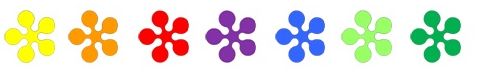 Odběratel:Mateřská škola, Praha 10, Parmská 389IČO 63831520    www.kytickova-materinka.cz 274 865853, reditelka@kytickova-materinka.czOBJEDNÁVKA Č. 34/2022						                         V Praze, dne 4.7.2022Dodavatel: 	Pavel Janeš                 	Zahrádky 175                 	382 03 KřemžeIČO:       	72105224E-mail:	kp.cz@email.czObjednávám u Vás výrobu, dopravu a instalaci dřevěných zahradních dětských kuchyní do zahrad v MŠ Parmské 389 a na det.pracovišti CPV Bolevecké 468.Celková cena: 102.300, - Kč 	 /viz cenová nabídka/Tato objednávka bude zveřejněna v registru smluv. Zveřejnění zajistí odběratel.Dodavatel se zveřejněním souhlasí.Za odběratele:Bc. Eva Svobodová		.						ředitelka mateřské školy